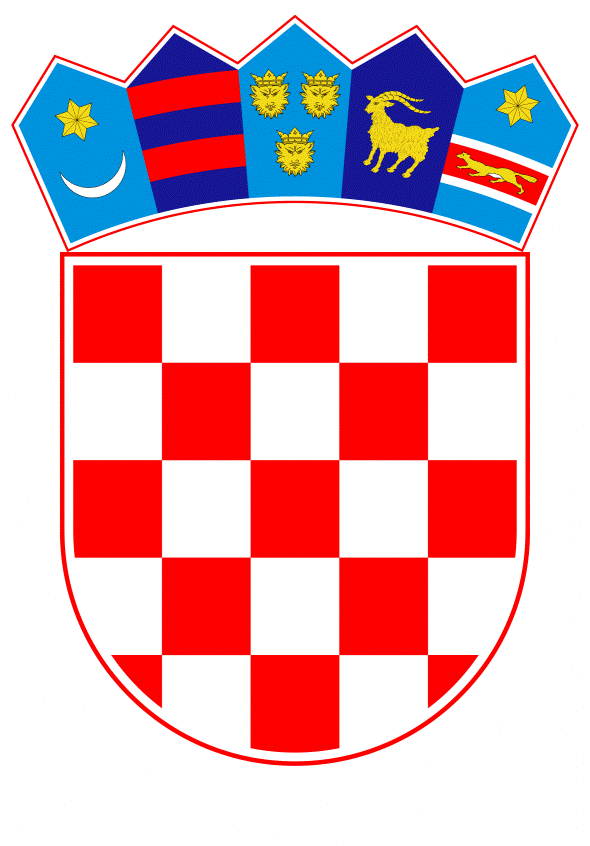 VLADA REPUBLIKE HRVATSKEZagreb, 27. veljače 2020.______________________________________________________________________________________________________________________________________________________________________________________________________________________________Banski dvori | Trg Sv. Marka 2  | 10000 Zagreb | tel. 01 4569 222 | vlada.gov.hrNa temelju članka 31. stavka 3. Zakona o Vladi Republike Hrvatske (Narodne novine, br. 150/11, 119/14, 93/16 i 116/18), Vlada Republike Hrvatske je na sjednici održanoj                 ----------------2020. godine donijelaZ A K L J U Č A KDaje se prethodna suglasnost predstavniku Vlade Republike Hrvatske za              djelomično prihvaćanje amandmana zastupnika Hrvatskog sabora prof. dr. sc. Miroslava Tuđmana, od 19. veljače 2020., i to za:amandman I. na članak 24. stavak 1. Konačnog prijedloga zakona o proglašenju Vukovara mjestom posebnog domovinskog pijeteta,  u izmijenjenom obliku tako da glasi:„Članak 24. stavak 1. mijenja se i glasi: (1) Vijeće, u suradnji s tijelom državne uprave nadležnim za znanost i obrazovanje, tijelom državne uprave nadležnim za kulturu, Hrvatskim institutom za povijest, Hrvatskim memorijalno-dokumentacijskim centrom Domovinskog rata, Institutom društvenih znanosti Ivo Pilar i Javnom ustanovom „Memorijalni centar Domovinskog rata Vukovar“ potiče znanstveno-istraživačke aktivnosti te izdavaštvo i memorijale s ciljem očuvanja, istraživanja te promicanja istine o Domovinskom ratu i povijesnog sjećanja na ulogu Vukovara u obrani i stvaranju Republike Hrvatske.“amandman II. na članak 26. Konačnog prijedloga zakona o proglašenju Vukovara mjestom posebnog domovinskog pijeteta, u izmijenjenom obliku tako da glasi:„Članak 26. stavak 1. mijenja se i glasi:(1) Sredstva za provedbu ovoga Zakona osiguravaju se u državnom proračunu Republike Hrvatske, na poziciji Ministarstva, tijela državne uprave nadležnog za znanost i obrazovanje i  tijela državne uprave nadležnog za kulturu te proračunu jedinica lokalne i područne (regionalne) samouprave, ako drukčije nije propisano ovim Zakonom.“Klasa:		Urbroj:		Zagreb,	GLAVNA TAJNICA							      PREDSJEDNIK   Andreja Gabrijel							mr. sc. Andrej PlenkovićOBRAZLOŽENJENa 16. sjednici Hrvatskog sabora na raspravi održanoj 20. veljače 2020 godine, o Konačnom prijedlogu zakona o proglašenju Vukovara mjestom posebnog domovinskog pijeteta, drugo čitanje, P.Z.E. br. 808, prof. dr. sc. Miroslav Tuđman, zastupnik Hrvatskog sabora podnio je amandmane na članak 24. i 26. Konačnog prijedloga zakona o proglašenju Vukovara mjestom posebnog domovinskog pijeteta. Amandman 1. odnosi se na članak 24. stavak 1. te je predloženo da se doda da Vijeće za domovinski pijetet, mir i razvoj u svezi poticanja znanstveno-istraživačke djelatnosti surađuje i s Ministarstvom kulture.Amandman je djelomično prihvaćen, u izmijenjenom obliku na način da je nomotehnički usklađen s ostatkom Zakona.Amandman II. se odnosi na članak 26. te je predloženo da se doda novi stavak 2. koji glasi:„Sredstva za provođenje aktivnosti iz članka 24. stavka 1. ovoga Zakona osiguravaju se u državnom proračunu Republike Hrvatske, na pozicijama ministarstva nadležnog za znanost i obrazovanje i ministarstva nadležnog za kulturu te proračunu jedinica lokalne i područne (regionalne) samouprave, ako drukčije nije propisano ovim Zakonom.Dosadašnji stavak 2. postaje stavak 3.“Amandman je djelomično prihvaćen, u izmijenjenom obliku na način da je nomotehnički usklađen s ostatkom Zakona. Odnosno, navedeni prijedlog je uvršten u postojeći stavak 1. članka 26. Predlagatelj:Ministarstvo hrvatskih braniteljaPredmet:Prijedlog zaključka o davanju prethodne suglasnosti predstavniku Vlade Republike Hrvatske za prihvaćanje amandmana drugih predlagatelja na Konačni prijedlog zakona o proglašenju Vukovara mjestom posebnog domovinskog pijeteta